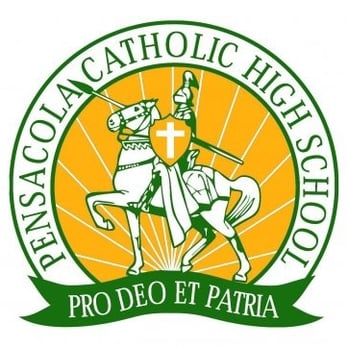 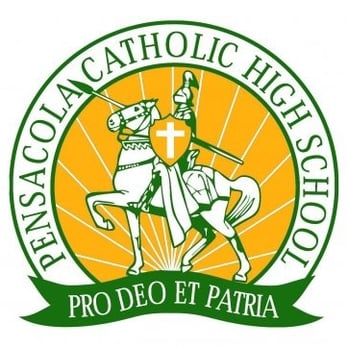 	2nd Annual “Shooting for the Future”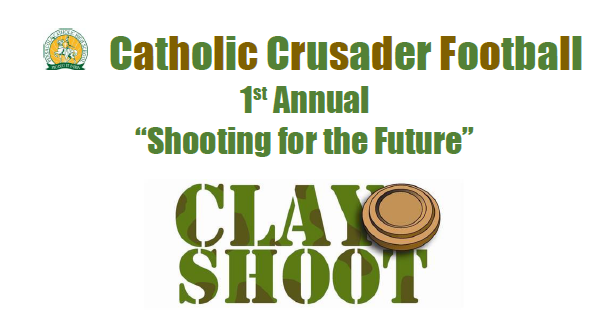 Saturday – April 6th, 2019Santa Rosa Shooting Center / 6950 Quintette Rd. Pace, FL 325717:30 AM – 8:30 AM      REGISTRATION & BISCUITS8:30 AM – 9:00 AM      SAFETY ORIENTATION9:00 AM – 11:30 AM    SHOTGUN START        11:30 AM – 1:00 PM     LUNCH, AWARDS, RAFFLES & PRIZES $500 per Four Person Team / $125 per ShooterCash Donations and Sponsorships WelcomedPrizes: 1st Place Team 4 hour fishing charter with Captain Will “Inshore and Nearshore Charters”1st Place Shooter $100 Gift CardRaffles Include: Browning AB3 270, Benelli Nova 12 gauge, and many moreRaffle Tickets are $20 for one or $50 for threeCONTACT INFORMATION:  MATT ADAMS (W/ CATHOLIC HIGH)EMAIL: MADAMS@PENSACOLACHS.ORG  CELL 850-418-5565 MAKE CHECKS PAYABLE TO: CATHOLIC HIGH SCHOOL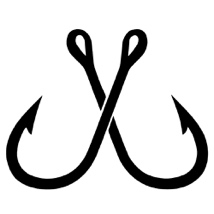 CAPT. Will Nelson Inshore & Nearshore Charter(850)503-74982ndAnnual“Shooting for the Future”ALL PROCEEDS BENEFIT THE CATHOLIC HIGH FOOTBALL PROGRAMSANTA ROSA SHOOTING CENTER 6950 QUINTETTE RD PACE, FLSATURDAY - APRIL 6, 2019REGISTRATION FORM:  REGISTRATION FEE IS $500 PER TEAM OR $125 PER INDIVIDUAL SHOOTER. REGISTRATION FEE INCLUDES TARGETS AND LUNCH.  GOLF CARTS ARE LIMITED, YOU MAY BRING YOUR OWN CART.  SHOOTERS ARE RESPONIBLE FOR BRINGING THEIR OWN GUNS AND SHELLS, AS WELL AS EYE AND EAR PROTECTION.CONTACT NAME: _____________________________COMPANY NAME: _________________________ADDRESS: _________________________________________________________________________________EMAIL: ______________________________________________________PHONE#: ____________________ SHOOTERS 1)____________________________		2)_________________________________________	         3)____________________________		4)_________________________________________	SIGN PURCHASE_____________________	DONATION AMOUNT___________________________PLEASE SEND ART WORK (LOGOS), REGISTRATION FORMS, AND PAYMENTS TO:CATHOLIC HIGH SCHOOL / ATTN: MATT ADAMS / 3043 W SCOTT ST PENSACOLA, FL **MAKE CHECKS PAYABLE TO: CATHOLIC HIGH SCHOOL DEADLINE FOR SPONSORSHIP, MARCH 26THQUESTIONS, CONTACT MATT ADAMS: MADAMS@PENSACOLACHS.ORG 850-418-5565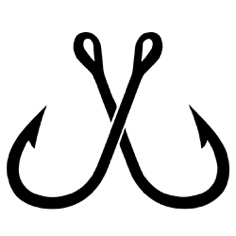 CAPT. Will Nelson Inshore & Nearshore Charter(850)503-7498PLATINUM ($1500)GOLD ($1000)SILVER ($600)SIGN SPONSORS4-PERSON TEAMSPONSOR NAME ON 2-SHOOTING STATIONSRECOGNITION ON SPONSOR BANNER & SIGNS8-RAFFLE TICKETS4-PERSON TEAMSPONSOR NAME ON 1-SHOOTING STATIONRECOGNITION ON SPONSOR BANNER & SIGNS4-RAFFLE TICKETS4-PERSON TEAMSPONSOR NAME ON 1- SHOOTING STATION4-RAFFLE TICKETS1.)DRINK CART     SPONSOR $2502.)FOOD SPONSOR     $2503.)SAFETY SPONSOR    $2004.) STATION SPONSOR    $125